Obec Beniakovce vás srdečne pozýva na prednáškuKOMPOSTOVANIE V KOMPOSTÉROCHspôsob, ako znížiť množstvo odpadu a vyrobiť si kvalitný kompostDátum: 25. marec  (pondelok) o16:30 hod.Miesto: sála obecného úraduLektor:Michaela Nováková,Priatelia Zeme – SPZ 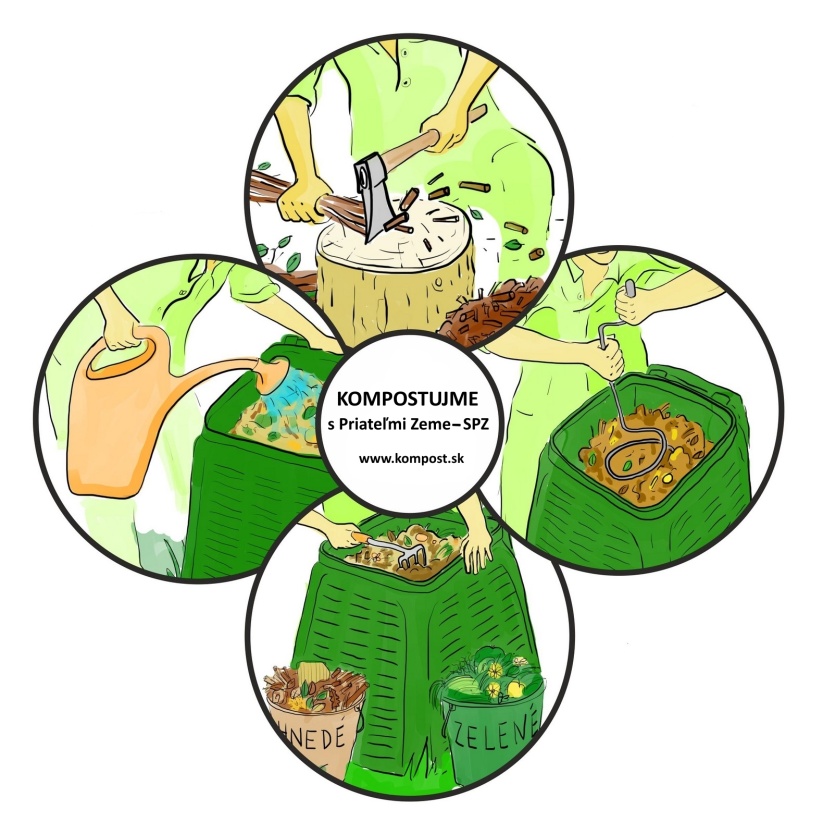 Program:ako si vyrobiť kvalitný kompost v domácich podmienkachvyužitie kompostu na záhradediskusiaKompostér zdarma do svojej záhradky získa len ten, kto sa zúčastní prednášky! Stačí, ak sa za domácnosť zúčastní aspoň 1 osoba.Tešíme sa na Vás!